Основной закон нашего     государства –Конституция Российской Федерации.В ней закреплены основы общественного строя,  политика  страны, установлены права, свободы и обязанности граждан. 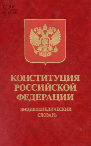 Закон принимается высшим органом государственной власти – Государственной Думой, и  после подписания Президентом страны становиться обязательным для всех.Он обладает высшей юридической силой. Перед законом все равны.Ты живёшь в большом городе, в котором каждый день ходишь по улицам, учишься в школе, общаешься со сверстниками и взрослыми.Тебе приходится делать выбор: как быть и что делать в сложившейся обстановке, как безопасно для себя для себя решить возникшую проблему, как защитить свои права? Для того, чтобы выбрать верную стратегию поведения, необходимые разные знания,          в том числе, и правовые.ВЗАИМОПОНИМАНИЕ, УВАЖЕНИЕ ПРАВ ДРУГ ДРУГА –ЕДИНСТВЕННЫЙ СПОСОБ РЕШЕНИЯ КОНФЛИКТА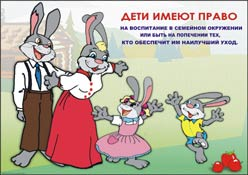 Каждый ребёнок имеет следующие права:- жить и воспитываться в семье, знать своих родителей,- на общение с родителями и другими родственниками, когда ребёнок проживает отдельно    от родителей или одного из них,- на воссоединение с семьёй,- на получение содержания от своих родителей или других членов семьи,- на уважение достоинства и  защиту от злоупотреблений со стороны родителей,- на заботу, воспитание со стороны родителей и лиц, их заменяющих. Какие обязанности несёт ребёнок?        каждый несовершеннолетний обязан получить основное общее образование, эта обязанность сохраняет силу до достижения им 18 лет;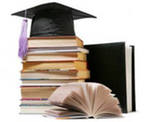         несовершеннолетние мужского пола несут воинскую обязанность в виде воинского учета и подготовки к военной службе;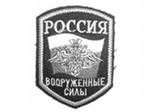                          в год достижения 17-летия несовершеннолетний обязан явиться по вызову военного комиссара в связи с постановкой на учет, а также сообщить о перемене места жительства, сняться с воинского учета и, по прибытии на новое место жительства, в двухнедельный срок встать на воинский учёт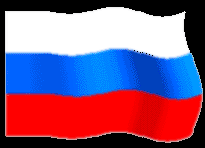 